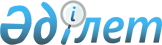 О внесении изменений в решение районного маслихата от 30 декабря 2021 года № 77-VII "О бюджетах поселков Макат, Доссор и сельского округа Байгетобе на 2022-2024 годы"Решение Макатского районного маслихата Атырауской области от 20 октября 2022 года № 143-VII
      Макатский районный маслихат РЕШИЛ:
      1. Внести в решение Макатского районного маслихата "О бюджетах поселков Макат, Доссор и сельского округа Байгетобе на 2022-2024 годы" от 30 декабря 2021 года № 77-VII (опубликовано 18 января 2022 года в эталонном контрольном банке нормативных правовых актов Республики Казахстан) следующие изменения:
      пункт 1 изложить в новой редакции:
       "1. Утвердить бюджет поселка Макат на 2022-2024 годы согласно приложениям 1, 2 и 3 соотвественно, в том числе на 2022 год в следующих объемах:
      1) доходы – 196 469 тысяч тенге, в том числе:
      налоговые поступления – 24 672 тысяч тенге;
      неналоговые поступления – 2 131 тысяч тенге;
      поступления от продажи основного капитала – 0 тысяч тенге;
      поступления трансфертов – 164 160 тысяч тенге;
      2) затраты – 196 469 тысяч тенге;
      3) чистое бюджетное кредитование – 0 тысяч тенге, в том числе:
      бюджетные кредиты – 0 тысяч тенге;
      погашение бюджетных кредитов – 0 тысяч тенге;
      4) сальдо по операциям с финансовыми активами – 0 тысяч тенге, в том числе:
      приобретение финансовых активов – 0 тысяч тенге;
      поступления от продажи финансовых активов государства – 0 тысяч тенге;
      5) дефицит (профицит) бюджета – 0 тысяч тенге;
      6) финансирование дефицита (использование профицита) бюджета – 5 506 тысяч тенге:
      поступление займов – 0 тысяч тенге;
      погашение займов – 0 тысяч тенге;
      используемые остатки бюджетных средств – 5 506 тысяч тенге."
      пункт 2 изложить в новой редакции:
       "2. Утвердить бюджет поселка Доссор на 2022-2024 годы согласно приложениям 4, 5 и 6 соотвественно, в том числе на 2022 год в следующих объемах:
      1) доходы – 149 333 тысяч тенге, в том числе:
      налоговые поступления – 22 200 тысяч тенге;
      неналоговые поступления – 855 тысяч тенге;
      поступления от продажи основного капитала – 0 тысяч тенге;
      поступления трансфертов – 121 939 тысяч тенге;
      2) затраты – 149 333 тысяч тенге;
      3) чистое бюджетное кредитование – 0 тысяч тенге, в том числе:
      бюджетные кредиты – 0 тысяч тенге;
      погашение бюджетных кредитов – 0 тысяч тенге;
      4) сальдо по операциям с финансовыми активами – 0 тысяч тенге, в том числе:
      приобретение финансовых активов – 0 тысяч тенге;
      поступления от продажи финансовых активов государства – 0 тысяч тенге;
      5) дефицит (профицит) бюджета – 0 тысяч тенге;
      6) финансирование дефицита (использование профицита) бюджета – 4 339 тысяч тенге:
      поступление займов – 0 тысяч тенге;
      погашение займов – 0 тысяч тенге;
      используемые остатки бюджетных средств – 4 339 тысяч тенге."
      пункт 3 изложить в новой редакции:
       "3. Утвердить бюджет сельского округа Байгетобе на 2022-2024 годы согласно приложениям 7, 8 и 9 соотвественно, в том числе на 2022 год в следующих объемах:
      1) доходы – 49 013 тысяч тенге, в том числе:
      налоговые поступления – 2 309 тысяч тенге;
      неналоговые поступления – 0 тысяч тенге;
      поступления от продажи основного капитала – 0 тысяч тенге;
      поступления трансфертов – 45 566 тысяч тенге;
      2) затраты – 49 013 тысяч тенге;
      3) чистое бюджетное кредитование – 0 тысяч тенге, в том числе:
      бюджетные кредиты – 0 тысяч тенге;
      погашение бюджетных кредитов – 0 тысяч тенге;
      4) сальдо по операциям с финансовыми активами – 0 тысяч тенге, в том числе:
      приобретение финансовых активов – 0 тысяч тенге;
      поступления от продажи финансовых активов государства – 0 тысяч тенге;
      5) дефицит (профицит) бюджета – 0 тысяч тенге;
      6) финансирование дефицита (использование профицита) бюджета – 1 138 тысяч тенге:
      поступление займов – 0 тысяч тенге;
      погашение займов – 0 тысяч тенге;
      используемые остатки бюджетных средств – 1 138 тысяч тенге."
      4. Приложения 1, 4, 7 указанного решения изложить в новой редакции согласно приложения 1, 2, 3 настоящему решению.
      5. Контроль за исполнением настоящего решения возложить на постоянную комиссию районного маслихата по вопросам экономики и бюджета, промышленности, развития предпринимательства и соблюдения законности.
      6. Настоящее решение вводится в действие с 1 января 2022 года. Бюджет поселка Макат на 2022 год Бюджет поселка Доссор на 2022 год Бюджет сельского округа Байгетобе на 2022 год
					© 2012. РГП на ПХВ «Институт законодательства и правовой информации Республики Казахстан» Министерства юстиции Республики Казахстан
				
      Секретарь маслихата

К. Исмагулов
Приложение № 1 к решению
районного маслихата от 20
октября 2022 года № 143-VІIПриложение № 1 к решению
районного маслихата от 30
декабря 2021 года № 77-VIІ
Категория
Категория
Категория
Категория
Категория
Категория
Категория
Категория
Сумма (тысяч тенге)
Класс
Класс
Класс
Класс
Класс
Класс
Сумма (тысяч тенге)
Подкласс
Подкласс
Подкласс
Подкласс
Сумма (тысяч тенге)
Наименование
Наименование
Сумма (тысяч тенге)
1
1
2
2
3
3
4
4
5
I. Доходы
I. Доходы
196469
1
1
Налоговые поступления
Налоговые поступления
24672
01
01
Подоходный налог
Подоходный налог
7603
200
200
Индивидуальный подоходный налог
Индивидуальный подоходный налог
7603
04
04
Hалоги на собственность
Hалоги на собственность
17069
100
100
Hалоги на имущество
Hалоги на имущество
100
300
300
Земельный налог
Земельный налог
710
400
400
Hалог на транспортные средства
Hалог на транспортные средства
15419
500
500
Единый земельный налог
Единый земельный налог
10
05
05
Внутренние налоги на товары, работы и услуги
Внутренние налоги на товары, работы и услуги
830
300
300
Поступления за использование природных и других ресурсов
Поступления за использование природных и других ресурсов
830
2
2
Неналоговые поступления
Неналоговые поступления
2131
01
01
Доходы от государственной собственности
Доходы от государственной собственности
1800
500
500
Доходы от аренды имущества, находящегося в государственной собственности
Доходы от аренды имущества, находящегося в государственной собственности
1800
06
06
Другие неналоговые поступления в местный бюджет
Другие неналоговые поступления в местный бюджет
331
100
100
Другие неналоговые поступления в местный бюджет
Другие неналоговые поступления в местный бюджет
331
4
4
Поступления трансфертов 
Поступления трансфертов 
164160
02
02
Трансферты из вышестоящих органов государственного управления
Трансферты из вышестоящих органов государственного управления
164160
300
300
Трансферты из районного (города областного значения) бюджета
Трансферты из районного (города областного значения) бюджета
164160
8
8
Используемые остатки бюджетных средств
Используемые остатки бюджетных средств
5506
01
01
Остатки бюджетных средств
Остатки бюджетных средств
5506
100
100
Свободные остатки бюджетных средств
Свободные остатки бюджетных средств
5506
Функциональная группа
Функциональная группа
Функциональная группа
Функциональная группа
Функциональная группа
Функциональная группа
Функциональная группа
Функциональная группа
Сумма (тысяч тенге)
Функциональная подгруппа
Функциональная подгруппа
Функциональная подгруппа
Функциональная подгруппа
Функциональная подгруппа
Функциональная подгруппа
Функциональная подгруппа
Сумма (тысяч тенге)
Администратор бюджетных программ
Администратор бюджетных программ
Администратор бюджетных программ
Администратор бюджетных программ
Администратор бюджетных программ
Сумма (тысяч тенге)
Программа
Программа
Программа
Сумма (тысяч тенге)
Наименование
Сумма (тысяч тенге)
II. Расходы 
196469
01
Государственные услуги общего характера
79332
1
1
Представительные, исполнительные и другие органы, выполняющие общие функции государственного управления
79332
124
124
Аппарат акима города районного значения, поселка, села, сельского округа
79332
001
001
Услуги по обеспечению деятельности акима города районного значения, поселка, села, сельского округа
79332
07
Жилищно-коммунальное хозяйство
111622
3
3
Благоустройство населенных пунктов
111622
124
124
Аппарат акима района в городе, города районного значения, поселка, села, сельского округа
111622
008
008
Освещение улиц населенных пунктов
42500
009
009
Обеспечение санитарии населенных пунктов
5550
011
011
Благоустройство и озеленение населенных пунктов
63572
13
Прочие
5515
9
9
Прочие
5515
124
124
Аппарат акима района в городе, города районного значения, поселка, села, сельского округа
5515
040
040
Реализация мероприятий для решения вопросов обустройства населенных пунктов в реализацию мер по содействию экономическому развитию регионов в рамках Государственной программы развития регионов до 2025 года
5515Приложение № 2 к решению
районного маслихата от 20
октября 2022 года № 143-VІIПриложение № 4 к решению
районного маслихата от 30
декабря 2021 года № 77-VIІ
Категория
Категория
Категория
Категория
Категория
Категория
Сумма (тысяч тенге)
Класс
Класс
Класс
Класс
Класс
Сумма (тысяч тенге)
Подкласс
Подкласс
Подкласс
Сумма (тысяч тенге)
Наименование
Наименование
Сумма (тысяч тенге)
1
2
2
3
4
4
5
I. Доходы
I. Доходы
149333
1
Налоговые поступления
Налоговые поступления
22200
01
01
Подоходный налог
Подоходный налог
2938
200
Индивидуальный подоходный налог
Индивидуальный подоходный налог
2938
04
04
Hалоги на собственность
Hалоги на собственность
19243
100
Hалоги на имущество
Hалоги на имущество
35
300
Земельный налог
Земельный налог
1340
400
Hалог на транспортные средства
Hалог на транспортные средства
17863
500
Единый земельный налог
Единый земельный налог
5
05
05
Внутренние налоги на товары, работы и услуги
Внутренние налоги на товары, работы и услуги
19
300
Поступления за использование природных и других ресурсов
Поступления за использование природных и других ресурсов
19
2
Неналоговые поступления
Неналоговые поступления
855
01
01
Доходы от государственной собственности
Доходы от государственной собственности
428
500
Доходы от аренды имущества, находящегося в государственной собственности
Доходы от аренды имущества, находящегося в государственной собственности
428
02
02
Поступления от реализации товаров (работ, услуг) государственными учреждениями, финансируемыми из государственного бюджета
Поступления от реализации товаров (работ, услуг) государственными учреждениями, финансируемыми из государственного бюджета
427
100
Поступления от реализации товаров (работ, услуг) государственными учреждениями, финансируемыми из государственного бюджета
Поступления от реализации товаров (работ, услуг) государственными учреждениями, финансируемыми из государственного бюджета
427
4
Поступления трансфертов 
Поступления трансфертов 
121939
02
02
Трансферты из вышестоящих органов государственного управления
Трансферты из вышестоящих органов государственного управления
121939
300
Трансферты из районного (города областного значения) бюджета
Трансферты из районного (города областного значения) бюджета
121939
8
Используемые остатки бюджетных средств
Используемые остатки бюджетных средств
4339
01
01
Остатки бюджетных средств
Остатки бюджетных средств
4339
100
Свободные остатки бюджетных средств
Свободные остатки бюджетных средств
4339
Функциональная группа
Функциональная группа
Функциональная группа
Функциональная группа
Функциональная группа
Функциональная группа
Сумма (тысяч тенге)
Функциональная подгруппа
Функциональная подгруппа
Функциональная подгруппа
Функциональная подгруппа
Сумма (тысяч тенге)
Администратор бюджетных программ
Администратор бюджетных программ
Администратор бюджетных программ
Сумма (тысяч тенге)
Программа
Программа
Сумма (тысяч тенге)
Наименование
Сумма (тысяч тенге)
II. Расходы 
149333
01
01
Государственные услуги общего характера
93264
1
Представительные, исполнительные и другие органы, выполняющие общие функции государственного управления
93264
124
Аппарат акима города районного значения, поселка, села, сельского округа
93264
001
Услуги по обеспечению деятельности акима города районного значения, поселка, села, сельского округа
79794
022
Капитальные расходы государственного органа
13470
7
7
Жилищно-коммунальное хозяйство
53569
3
Благоустройство населенных пунктов
53569
124
Аппарат акима района в городе, города районного значения, поселка, села, сельского округа
53569
008
Освещение улиц населенных пунктов
28647
009
Обеспечение санитарии населенных пунктов
4655
011
Благоустройство и озеленение населенных пунктов
20267
13
13
Прочие
2500
9
Прочие
2500
124
Аппарат акима района в городе, города районного значения, поселка, села, сельского округа
2500
040
Реализация мероприятий для решения вопросов обустройства населенных пунктов в реализацию мер по содействию экономическому развитию регионов в рамках Государственной программы развития регионов до 2025 года
2500Приложение № 3 к решению
районного маслихата от 20
октября 2022 года № 143-VІIПриложение № 7 к решению
районного маслихата от 30
декабря 2021 года № 77-VIІ
Категория
Категория
Категория
Категория
Категория
Категория
Категория
Категория
Сумма (тысяч тенге)
Класс
Класс
Класс
Класс
Класс
Класс
Сумма (тысяч тенге)
Подкласс
Подкласс
Подкласс
Подкласс
Сумма (тысяч тенге)
Наименование
Наименование
Сумма (тысяч тенге)
1
1
2
2
3
3
4
4
5
I. Доходы
I. Доходы
49013
1
1
Налоговые поступления
Налоговые поступления
2309
01
01
Подоходный налог
Подоходный налог
52
200
200
Индивидуальный подоходный налог
Индивидуальный подоходный налог
52
04
04
Hалоги на собственность
Hалоги на собственность
2249
100
100
Hалоги на имущество
Hалоги на имущество
3
300
300
Земельный налог
Земельный налог
268
400
400
Hалог на транспортные средства
Hалог на транспортные средства
1978
05
05
Внутренние налоги на товары, работы и услуги
Внутренние налоги на товары, работы и услуги
8
300
300
Поступления за использование природных и других ресурсов
Поступления за использование природных и других ресурсов
8
4
4
Поступления трансфертов 
Поступления трансфертов 
45566
02
02
Трансферты из вышестоящих органов государственного управления
Трансферты из вышестоящих органов государственного управления
45566
300
300
Трансферты из районного (города областного значения) бюджета
Трансферты из районного (города областного значения) бюджета
45566
8
8
Используемые остатки бюджетных средств
Используемые остатки бюджетных средств
1138
01
01
Остатки бюджетных средств
Остатки бюджетных средств
1138
100
100
Свободные остатки бюджетных средств
Свободные остатки бюджетных средств
1138
Функциональная группа
Функциональная группа
Функциональная группа
Функциональная группа
Функциональная группа
Функциональная группа
Функциональная группа
Функциональная группа
Сумма (тысяч тенге)
Функциональная подгруппа
Функциональная подгруппа
Функциональная подгруппа
Функциональная подгруппа
Функциональная подгруппа
Функциональная подгруппа
Функциональная подгруппа
Сумма (тысяч тенге)
Администратор бюджетных программ
Администратор бюджетных программ
Администратор бюджетных программ
Администратор бюджетных программ
Администратор бюджетных программ
Сумма (тысяч тенге)
Программа
Программа
Программа
Сумма (тысяч тенге)
Наименование
Сумма (тысяч тенге)
II. Расходы 
49013
01
Государственные услуги общего характера
36513
1
1
Представительные, исполнительные и другие органы, выполняющие общие функции государственного управления
36513
124
124
Аппарат акима города районного значения, поселка, села, сельского округа
36513
001
001
Услуги по обеспечению деятельности акима города районного значения, поселка, села, сельского округа
36513
07
Жилищно-коммунальное хозяйство
9000
3
3
Благоустройство населенных пунктов
9000
124
124
Аппарат акима района в городе, города районного значения, поселка, села, сельского округа
9000
008
008
Освещение улиц населенных пунктов
5500
009
009
Обеспечение санитарии населенных пунктов
1000
011
011
Благоустройство и озеленение населенных пунктов
2500
13
Прочие
3500
9
9
Прочие
3500
124
124
Аппарат акима города районного значения, поселка, села, сельского округа
3500
040
040
Реализация мероприятий для решения вопросов обустройства населенных пунктов в реализацию мер по содействию экономическому развитию регионов в рамках Государственной программы развития регионов до 2025 года
3500